استمارة وصف المقرر الدراسي للعام الدراسي(2024-2023)- - - - - - - - - - - - - - - - - - - - - - - - - - - - - - - -المؤسسة: كلية الحكمة الجامعة القسم العلمي: المحاســــبةالمرحلــــــــة: الأولىاسم المقرر الدراسي: اللغة الانكليزية/1تاريخ ملء الملف: 12/11/ 2023 - - - - - - - - - - - - - - - - - - - - - - - - - - - - - - - -دقـق الملف من قبل لجنة ضمان الجودة والأداء الجامعي في القسمالتوقيع:اسم عضو لجنة ضمان الجودة والأداء الجامعي في القسم:  جعفر حسين عليالتاريخ: 12/11/2023انموذج وصف المقررالتوقيع:اسم استاذ المادة: م.م. اماني اكرم يحيى التاريخ /   11 / 2023 :- - - - - - - - - - - - - - - - - - - - - - - - - - - - - - - -دقـق الجانب العلمي للملف من قبل اللجنة العلمية في القسماللجنة العلمية في القسم:- - - - - - - - - - - - - - - - - - - - - - - - - - - - - - - -دقـق الجانب التنظيمي للملف من قبل لجنة ضمان الجودة والأداء الجامعي في القسم- - - - - - - - - - - - - - - - - - - - - - - - - - - - - - - -دقـق الجانب العلمي والتنظيمي للملف من قبل رئيس القسم وتمت المصادقة عليهوزارة التعليم العالي والبـحث العلميجـــــهاز الإشـــــراف والتقـــويم العلــميدائرة ضمان الجودة والاعتماد الأكاديميالتوقيع   :اسم استاذ المادة: م.م. اماني اكرم يحيىالتوقيع   :اسم رئيس القسم: أ.د حيدر علوان الشمرييوفر وصف المقرر هذا إيجازاً مقتضياً لأهم خصائص المقرر ومخرجات التعلم المتوقعة من الطالب تحقيقها مبرهناً عما إذا كان قد حقق الاستفادة القصوى من فرص التعلم المتاحة. ولابد من الربط بينها وبين وصف البرنامج.المؤسسة التعليميةكلية الحكمة الجامعة القسم العلمي / المركزقسم المحاسبة اسم / رمز المقررالغة الانكليزية/1أشكال الحضور المتاحةمحاضرات حضوريةالفصل / السنةالفصل الدراسي الأول/ السنة الدراسية 2023-2024 عدد الساعات الدراسية (الكلي)30 ساعة = بواقع (2) ساعات أسبوعيا ولمدة 15 اسبوعتاريخ إعداد هذا الوصف 12/11/2023أهداف المقرر:أهداف المقرر:يدرس الطالب في هذا المقرر مدخالً في اساس تعلم اللغة االنجليزية يدرس الطالب المستويات اللغوية من صوتية وصرفية ونحوية وداللية الاطالع على أبرز االتجاهات اللغويةالالمام بالمستوى الداللي من حيث مظاهره وخصائصهيدرس الطالب في هذا المقرر مدخالً في اساس تعلم اللغة االنجليزية يدرس الطالب المستويات اللغوية من صوتية وصرفية ونحوية وداللية الاطالع على أبرز االتجاهات اللغويةالالمام بالمستوى الداللي من حيث مظاهره وخصائصهمخرجات المقرر وطرائق التعليم والتعلم والتقييمأ-  الأهداف المعرفية: أ-1 تعليم المحادثة البسيطة باللغة االنجليزية أ-2 استخدام قواعد اللغة االنجليزية أ-3 استخدام معاني و مفردات انجليزيةب -  الأهداف المهاراتية الخاصة بالمقرر:  ب-1 اتقان استخدام قواعد اللغة الانجليزية ب-2 اتقان استخدام المفردات العربية باللغة الانجليزيةج- الأهداف الوجدانية والقيمية:  ج_ الأهداف الوجدانية والقيمية ج-1  يستقبل الطالب المعلومة من خلال الاصغاء والتركيزج-2  يبادر الطالب من خلال مشاركته وتعاونه في الأنشطة الصفية   د - المهارات العامة والتأهيلية المنقولة ( المهارات الأخرى المتعلقة بقابلية التوظيف والتطور الشخصي ):د-1 رفد الطالب بكل ما يحتاجه من كتب ومصادر ومعلومات خارجية د-2 عمل ورش عمل داخل القاعة د-3 استخدام التكنولوجيا الحديثة في مناقشة المادة العلمية لتوضيحها أكثر ألنها من الطرق الحديثة بالتعليم  طرائق التعليم والتعلم: المناقشة والحوار في طرح الموضوع الاستعانة بالوسائل الايضاحية الحديثة مثل الداتا شو لتوضيح النقاط المهمة بالدرس أعداد بحوث ومقالات شهرية وسنوية لتوضيح المادة العلمية توضيح المادة بشكل مبسط وباستخدام التكنولوجيا الحديثة في التعليم إثارة أسئلة واستنباط الاجوبة منها التأكيد على أسلوب البحث والاستنتاجربط المادة العلمية بمواد علمية خارجية ذات العالقة للوصول إلى الهدف والغاية من الدرس.     طرائق التقييم: الواجبات الاختبارات الاسبوعية المباشرةالامتحان الفصليبنية المقرر: بنية المقرر: بنية المقرر: بنية المقرر: بنية المقرر: بنية المقرر: بنية المقرر: الأسبوعالساعاتالساعاتمخرجات التعلم المطلوبة الموضوعطريقة التعليمطريقة التقييمالأسبوعنعمخرجات التعلم المطلوبة الموضوعطريقة التعليمطريقة التقييمالأول2Introducing yourselfالقاء محاضرات نظريةاختبار يوميالثاني2Prepositionsالقاء محاضرات نظريةاختبار يوميالثالث2placesالقاء محاضرات نظريةاختبار يوميالرابع2countriesلقاء محاضرات نظريةاختبار يوميالخامس2jobsالقاء محاضرات نظريةاختبار يومي مع  المشاركات بحل الواجبات البيتية.السادس2Linking wordsلقاء محاضرات نظريةالمشاركة بحل الواجبات البيتية.السابع2Greetingsلقاء محاضرات نظريةالمشاركة بحل الواجبات البيتية.الثامن2امتحانلقاء محاضرات نظريةالمشاركة بحل الواجبات البيتية.مع اجراء امتحان شهريالتاسع2Present tenseلقاء محاضرات نظريةالمشاركة بحل الواجبات البيتيةالعاشر2Past tenseلقاء محاضرات نظريةالمشاركة بحل الواجبات البيتيةالحادي عشر2Pronounsلقاء محاضرات نظريةاجراء امتحان شفهيالثاني عشر2Present perfectلقاء محاضرات نظريةالمشاركة بحل الواجبات البيتيةالثالث عشر2Present perfect continuousلقاء محاضرات نظريةالمشاركة بحل الواجبات البيتية.مع اجراء امتحان شهريالرابع عشر2The adjectivesلقاء محاضرات نظريةالمشاركة بحل الواجبات البيتية.مع اجراء امتحان نهائيالخامس عشر2أمتحانلقاء محاضرات نظريةالمشاركة بحل الواجبات البيتية.مع اجراء امتحان نهائيالبنية التحتية للمقرر الدراسي: البنية التحتية للمقرر الدراسي: 1ـ الكتب المقررة المطلوبة: New headway plus for beginners2ـ المصادرالمساعدة:  اـ الكتب والمراجع التي يوصى بها                 ( المجلات العلمية , التقارير ,....  )ب ـ المراجع الالكترونية, مواقع الانترنيت ....خطة تطوير المقرر الدراسي: 1.	تجهيز مختبرات لغوية فيها أجهزة تحليل صوتي .2.	إضافة مفردات مختصة بالبرمجة اللغوية العصبية .3.	تحديث مفردات المنهاج بما يواكب التطورات اللغوية الحديثة.التوقيع:عضوا:التاريخ:   /    / 2023 التوقيع:عضوا:التاريخ   /    / 2023 :التوقيع:رئيسا:التاريخ   /    / 2023 :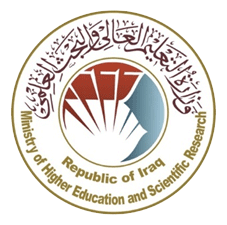 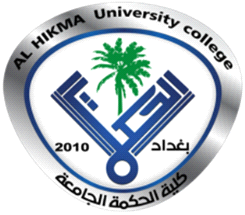 